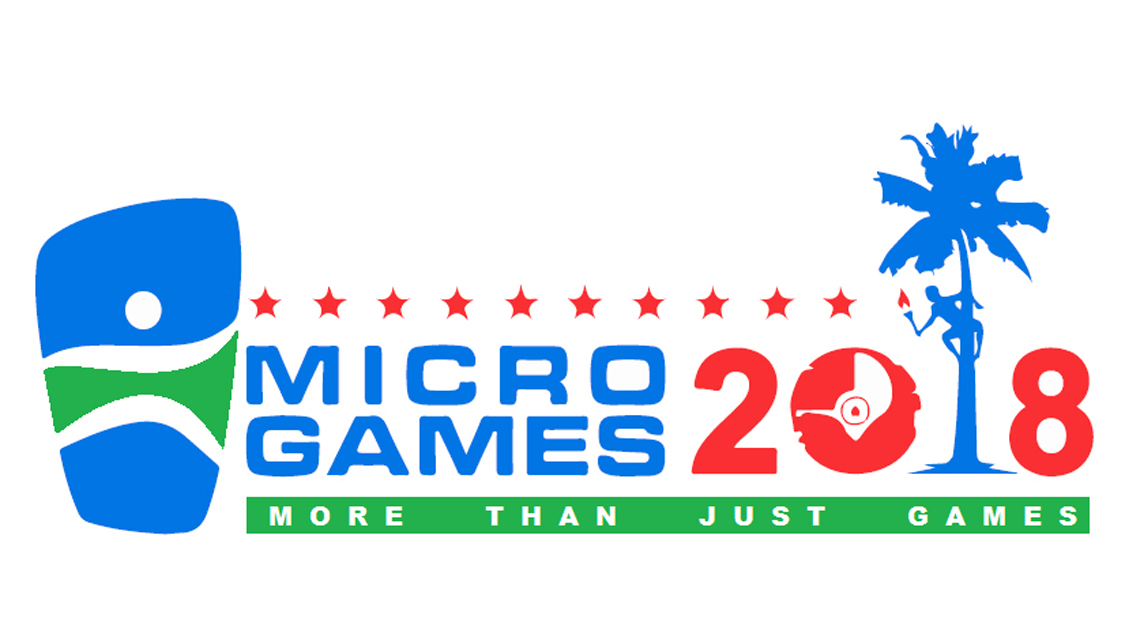 Spearfishing Competition ScheduleCOMPETITION SCHEDULEJuly 15	Sunday	1:00pm 	Technical MeetingJuly 16	Monday	8:00am	Day 1 Competition:  Individual EventJuly 17	Tuesday	8:00am	Day 2 Competition:  Team EventJULY 17	Tuesday	5:00pm	MEDAL AWARD CEREMONY